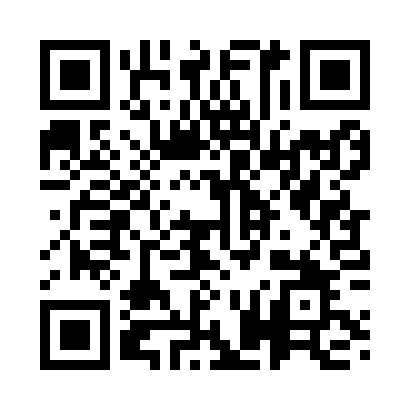 Prayer times for Strengberg, AustriaWed 1 May 2024 - Fri 31 May 2024High Latitude Method: Angle Based RulePrayer Calculation Method: Muslim World LeagueAsar Calculation Method: ShafiPrayer times provided by https://www.salahtimes.comDateDayFajrSunriseDhuhrAsrMaghribIsha1Wed3:325:4212:594:588:1510:172Thu3:305:4112:584:598:1710:193Fri3:275:3912:584:598:1810:214Sat3:245:3812:585:008:2010:245Sun3:225:3612:585:008:2110:266Mon3:195:3412:585:018:2210:297Tue3:165:3312:585:018:2410:318Wed3:135:3112:585:028:2510:339Thu3:115:3012:585:028:2710:3610Fri3:085:2912:585:038:2810:3811Sat3:055:2712:585:038:2910:4112Sun3:035:2612:585:048:3110:4313Mon3:005:2412:585:048:3210:4614Tue2:575:2312:585:058:3310:4815Wed2:555:2212:585:058:3510:5116Thu2:525:2112:585:068:3610:5317Fri2:495:1912:585:068:3710:5618Sat2:465:1812:585:078:3810:5819Sun2:445:1712:585:078:4011:0120Mon2:415:1612:585:088:4111:0321Tue2:415:1512:585:088:4211:0622Wed2:415:1412:585:098:4311:0823Thu2:405:1312:585:098:4411:0824Fri2:405:1212:585:098:4511:0925Sat2:405:1112:585:108:4711:0926Sun2:395:1012:595:108:4811:1027Mon2:395:0912:595:118:4911:1128Tue2:395:0812:595:118:5011:1129Wed2:395:0712:595:128:5111:1230Thu2:385:0712:595:128:5211:1231Fri2:385:0612:595:128:5311:13